FAKING IT
Pocket Proxe Script 1.  Introduce yourself, state your purpose, and ask permission.
I’m ___. We’re with InterVarsity Christian Fellowship and we’re talking about where people fake it on campus and how we fake it in other areas of our lives, like emotions and spirituality. Do you have a few minutes to participate?2.  Invite them to respond to how people fake it on campus.  
First, we’d like you vote for how people fake it the most on our campus by looking at these pictures.  3.  Invite them to choose an emotion that they hide from others.
We can fake it in lots of ways. Often, it’s by hiding things about how we’re feeling from people. I fake it by hiding _____ from other people. (Share a personal story.) What mood do you hide from people most often?4.  Flip over the Pocket Proxe and have them read the passage. Then, ask the questions below.
Recognizing that there is something that we hide is the first step to becoming more real. We believe that Jesus plays a big role in that, in fact, he talks a lot about “being real.” Check out this story from the Bible.Why was God pleased with the second man?Why are we afraid to be real?Have you ever felt like you can be real with God?5.  Ask permission, and then share the gospel. 
Can I share with you how being real with God can change your life? (See next page.)6.  Invite them to respond.  
How about you? What would it take for you to be real with God, follow Jesus’ leadership in your life, and be sent out with hope for this broken world?  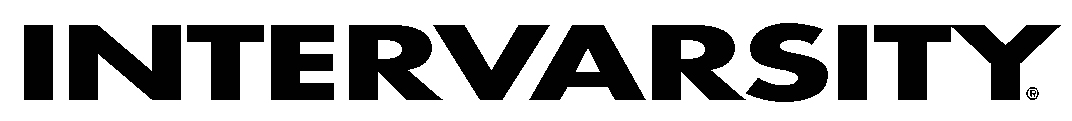 